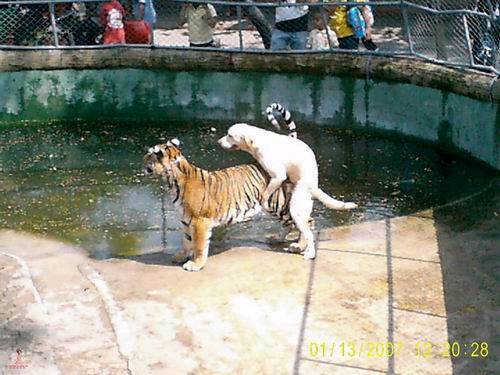 Thanx Steve What is the meaning of courage?

Is it to fight a bull in a bullfight?

Is it to drive a formula 1 car?

Is it to fly a fighter in combat?

Is it to practice free falling parachuting

Is it bungee jumping, wild water rafting? Is it to gamble your salary on a coin toss?Is it to insult the doorman in a bar?

Is it to insult your boss?

Is it to go on a defective ferris wheel?

Bullshit…that is nothing…  THIS is COURAGE!!!